Formulario de pre inscripción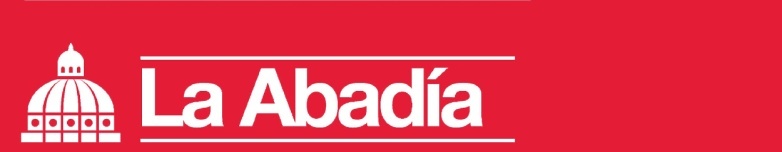 ​ TALLER PALABRA, CUERPO E IMAGINACIÓN: EL VUELO DEL ACTOR.Descarga, rellena y envía esta ficha cumplimentada a este correo electrónico:formacion@teatroabadia.comEn el Asunto del correo debes especificar “Taller Pedro Casablanc”, y a continuación tu nombre y apellidos.CLAUSULA DE INFORMACIÓN PARA EL TRATAMIENTO DE LOS DATOS PERSONALES DEL FICHERO FORMACIÓN.Conforme al Art.5 de la Ley Orgánica 15/1999, de 13 de diciembre, de Protección de Datos de Carácter Personal (LOPD), le informamos que sus datos personales serán incorporados al fichero Formación de la Fundación Teatro de La Abadía, única destinataria de la información, con la finalidad de gestionar la realización y asistencia a cursos formativos, informar de los mismos en nuestras webs corporativas, gestión de curriculums vitae, así como el envío por cualquier medio de comunicación (mail, sms, fax, correo, etc.) de nuestra programación escénica, noticias, promociones, fidelizaciones y realización de encuestas de opinión, consintiéndolo usted expresamente. En cualquier momento puede ejercitar sus derechos de acceso, rectificación, cancelación y oposición en la dirección: C/ Fernández de los Ríos, 42 - 28015 Madrid,  o en gestiondeaudiencias@teatroabadia.comNombreApellidoscorreo-eTeléfono móvil y/o fijoD.N.I. (con letra)EdadDirección postal completa (para factura)1.- Tus motivaciones para participar en este taller.2.- Breve currículum y foto (10 líneas)